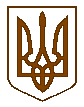 УКРАЇНАБілокриницька   сільська   радаРівненського   району    Рівненської    області(сімнадцята  позачергова сесія сьомого скликання)ПРОЕКТ РІШЕННЯвід  26 квітня   2017 року                                                                                                                 Про поновлення договоруоренди земельної ділянкиз ПАТ «Рівненобленерго»          Розглянувши подані матеріали, керуючись  ст.ст. 12, 93,124 Земельного Кодексу України, Законом України «Про оренду землі», ст. 26 Закону України «Про місцеве самоврядування в Україні», та за погодженням  земельної комісії сесія Білокриницької сільської радиВ И Р І Ш И Л А :Поновити договір оренди земельної ділянки з  ПАТ «Рівненобленерго»  для розміщення, експлуатації та обслуговування об’єктів  транспортування і розподілу електроенергії договір № 562468074002149 від 30.08.2012 року, земельна ділянка площею 0,2863 га орендна плата 6 % від нормативно-грошової оцінки;ПАТ «Рівненобленерго»  укласти додаткову угоду по поновленню договору оренди.Контроль за виконанням даного рішення покласти на земельну комісію сільської ради.Сільський голова                                                                                  Т. ГончарукУКРАЇНАБілокриницька   сільська   радаРівненського   району    Рівненської    області(сімнадцята  позачергова сесія сьомого скликання)ПРОЕКТ РІШЕННЯвід  26 квітня   2017 року                                                                                                                 Про поновлення договоруоренди земельної ділянкиз ПАТ «Рівненобленерго»          Розглянувши подані матеріали, керуючись  ст.ст. 12, 93,124 Земельного Кодексу України, Законом України «Про оренду землі», ст. 26 Закону України «Про місцеве самоврядування в Україні», та за погодженням  земельної комісії сесія Білокриницької сільської радиВ И Р І Ш И Л А :Поновити договір оренди земельної ділянки з  ПАТ «Рівненобленерго»  для розміщення, експлуатації та обслуговування об’єктів  транспортування і розподілу електроенергії договір № 562468074002149 від 30.08.2012 року, земельна ділянка площею 0,2863 га орендна плата 6 % від нормативно-грошової оцінки;ПАТ «Рівненобленерго»  укласти додаткову угоду по поновленню договору оренди.Контроль за виконанням даного рішення покласти на земельну комісію сільської ради.Сільський голова                                                                                  Т. Гончарук